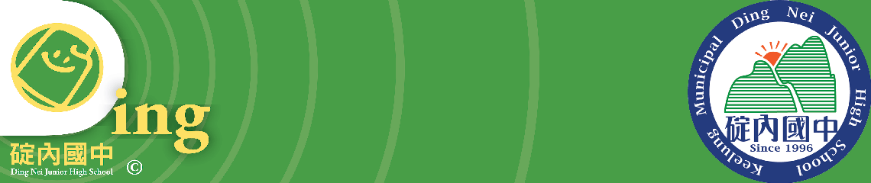 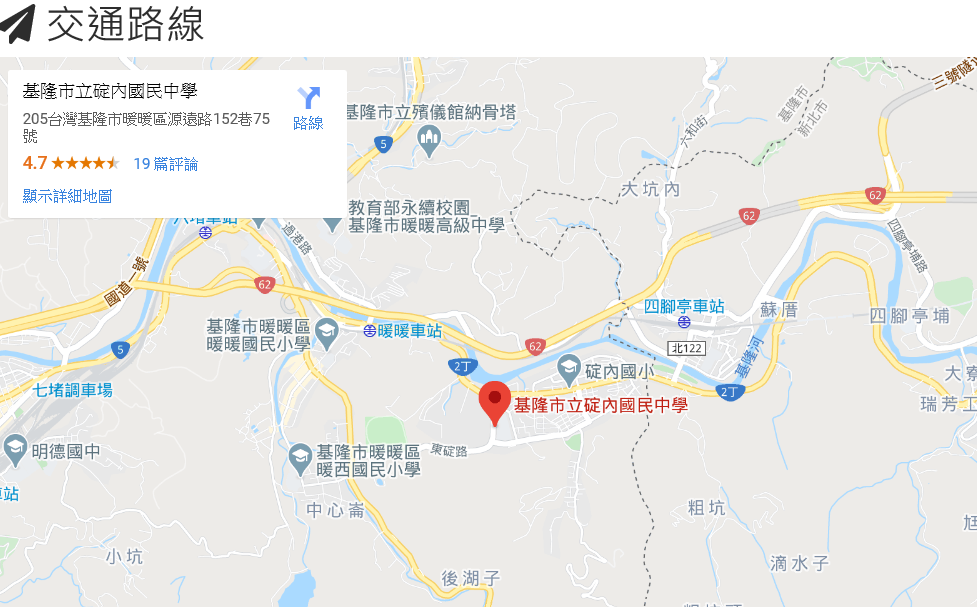 組織架構校徽: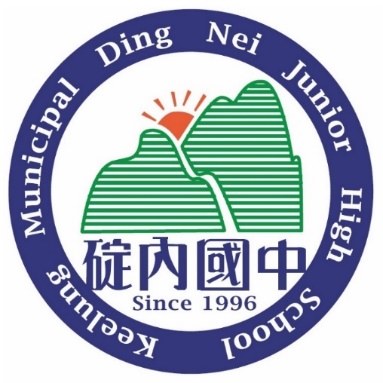 